Objectifs généraux  de la 5ème semaine de quarantaine :Reprendre un rythme de travail régulier;Commencer la leçon 10 : Ferien und ReisenTravail à faire jusqu’au dimanche 26 avrilBien apprendre la première page de vocabulaire de la leçon 10 
(avec les phrases)
Travailler la grammaire : répétition des compléments de lieu, un chapitre difficile.Pour cette semaine, bien apprendre la théorie et vous exercer sur les sites mentionnés au fond du document (3ème page).
Terminer la lecture (pièce de théâtre).
Nous allons commencer le travail d’analyse mais j’attends encore la suite des événements. En attendant :Travail à moyen terme : visionner la pièce (peut-être trouverez-vous de meillerues choses, merci de me les signaler !)Pour der Besuch der alten Damehttps://www.youtube.com/watch?v=w2RV5Dj3BSkancien mais il n’existe que peu de mises en scène disponible sur le nethttps://www.youtube.com/watch?v=2vOtW8yErksune mise en scène faite par des élèveshttps://www.swr.de/swr2/literatur/broadcastcontrib-swr-15420.htmlrécent, des informations où l’on compare Frau Zachanassian à Trump !Pour die Physikerhttps://www.youtube.com/watch?v=HZhFC11uB3Qancienne version (Spielfilm), possibilité de revoir certains passages seulement car long.Remarque importante Je mettrai un test en ligne le vendredi 24 avril avec un corrigé. Il portera sur le vocabulaire et les compléments de lieu.
Certains élèves seront en plus contactés personnellement et devront me faire un rapport sur le travail de la semaine et sur le test. Ils recevront un mail en fin de semaine et devront me rendre ce rapport pour le lundi 27 avril au plus tard.Bon retour au travail à tous !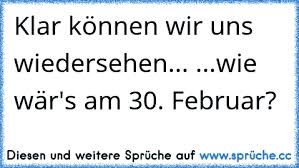 